ПутешествиеПоиск христианской красотыЗадача детей: усвоить, как приобретается христианская красота.Дети вместе с воспитателем приходят в пункт отправки с лагерным блокнотом. В нём на каждом пункте наклеивается карточка.	(указать место). Там ведущий предлагает детям расшифровать и выучить пароль. Каждая группа с воспитателем получает конверт со словами, из которых они должны сложить стих из Библии (1 Петр. 3:3-4). Группа, которая быстрее выучит на память пароль, отправляется в путешествие первой. Стих рассказывает каждый член группы. Кто не расскажет, остаётся учить и отправится в путешествие, когда выучит.Перед путешествием дети получают и наклеивают в блокнот название игры и стих-пароль.В пункте отправления у ведущего должны быть:карточки с названием игры (.... шт.) стих-пароль для каждой группы (.... шт.) клей , ручка.1. Ворота вежливости(На пункте стоит украшенная арка с надписью «Вежливость»).(Здесь, и на каждом пункте, дети должны обязательно здороваться).Путь начинается от Ворот Вежливости. Дети проходят к ответственному за пункт, здороваются, говорят, что ищут христианскую красоту, и просят подсказки, как её найти. Ответственный говорит, что каждому нужно пройти через арку «Вежливость», но для этого нужно сказать одно вежливое слово. В группе слова не должны повторяться.Когда все прошли через арку, ответственный даёт соответственную наклейку в блокнот и указывает направление к следующему пункту.ИНВЕНТАРЬ:        - арка с надписью «Вежливость»ручка, клейнаклейки с названием стоянки (.... шт. по колич. детей)2. Дорожка терпенияОтветствен.: Приветствую вас (маленькие) друзья. Рад вас видеть на моей дорожке. И куда же вы направляетесь?Дети: Мы ищем христианскую красоту.Ответствен.: Хорошее дело вы задумали. Люди, которые нашли христианскую красоту, имеют хорошие характеры. С ними легко и просто общаться. А как обстоят дела у вас? У вас прекрасные характеры? С вами легко общаться?Дети: (отвечают)Ответствен.: Терпеливы ли вы? А кто из Библейских героев имел терпение?Дети: (отвечают)Ответствен.: Я подскажу вам, где можно запастись терпением и какая выгода от него.(Даёт им зашифрованный текст Лук.21:19, который они должны прочитать)Потом ответственный подводит их к полянке, на которой расстелено полотно с насыпанной крупой (горох, рис, гречка). Дети должны собрать три стаканчика крупы отдельно каждый сорт. Выполнив задание, группа получает наклейку и идёт дальше.Впереди у детей две стрелки: одна указывает на «Холмы высокомерия» а другая на «Долина унижения». Дети сами должны решить, куда идти. Кто изберёт «Холмы высокомерия» встретит предупреждающий знак:ИНВЕНТАРЬ: - горох, рис, гречка - по 1 стакану,- 3 стаканчика (можно однараз. или кружки)- клеёнка или покрывало,- наклейка с назван, пункта,- ручка и клей.3. «Долина смирения»Ответствен.: Мир вам, друзья, куда же вы направляетесь и что ищете?Дети: Мы ищем христианскую красоту, вы не подскажете, где её найти?Ответствен.: А какой ваш пароль?Дети: (отвечают)Ответствен.: Христианская красота не можем быть без смирения и поэтому нужно учиться. Предлагаю вам пройти через этот тоннель.(Тоннель делают низким, чтобы пройти через него на четвереньках - 3 метра.  Для младших детей ставят низко бревно, чтобы пройти под ним, тоже ползком. Тоннель для маленьких - страшно.)Ответственный даёт соответственные наклейки и указывает путь.ИНВЕНТАРЬ: - ткань для тоннеля,                         - наклейки с назван, пункта,                         - ручка, клей.4. Поляна уступчивостиОтветственный рад видеть молодых путников, которые всегда стремятся вперёд.Ответствен.: Интересно, куда вы направляетесь?Дети: Добрый день, мы ищем христианскую красоту.Ответствен.: Это очень хорошо. А умеете ли вы уступать друг другу? Не пройдя «Поляну уступчивости», никогда не найдёте христианской красоты. Кто приобрёл христианскую красоту - никогда не ссорятся, они с радостью уступают друг другу. (Ответственный предлагает игру)ИГРА: На поляне нарисован большой круг, а в нём отмечено несколько мест. (Мест	всегда меньше на одно, чем детей в группе).Дети идут вокруг круга и поют песню. Вдруг ответственный даёт команду (хлопок, свисток) и дети занимают места в круге. Одному места не хватит. Ответственный ждёт минуту, если за то время кто-то уступил своё место, дети поступили правильно, а если никто не уступил, тогда нужно побеседовать с детьми. (Играют два- три раза)В блокноте того, кто уступил сделать отметку. Затем ответственный даёт всем по конфете, а самому младшему не достаётся.Если кто-то отдаст свою, тогда группа получает ещё по конфете. Если никто не даст конфету тому, кому не досталось, тогда ответственный даёт 2 конфеты только тому, кому не досталось. Ответственный делает вывод для детей.Затем ответственный даёт наклейку и провожает детей.ИНВЕНТАРЬ: - верёвка или лента яркая цветная, чтобы сделать круг большой и штук 6 малых внутри,	.- свисток для сигнала,- конфеты,- ручка, клей,- наклейка с названием пункта.5. Равнина скромностиОтветствен.: Друзья, уже скоро солнце будет склоняться к вечеру, а вы в пути. И куда держите путь? Какой ваш пароль?Дети: Добрый день, мы ищем христианскую красоту.(Пароль говорят хором)Ответствен.: Прекрасно, вы на верном пути. Побудьте здесь со мной немного, а потом я укажу, куда следовать дальше.Итак, кто из вас самый талантливый?А кто самый красивый?А кто самый умный?А кто хорошо, лучше всех поёт?(Если скажут «Я» - не скромные. Если промолчат или укажут на другого - скромные. Для девочек постарше другие вопросы). ЗАГАДКА: Если дети не знают - можно назвать место писания Иакова 3:17(Ещё здесь можно, чтобы рассказали стих, спели псалом - Ответственный хвалит детей, но они должны дать правильный ответ: «Слава Богу!» или «Это дар Божий!» или т.д.)После этого ответственный прощается с детьми и раздаёт наклейки.ИНВЕНТАРЬ: - пароль, Библия,- загадка (для старших девочек),- вопросы для младших,- клей, ручка,- наклейки с назв. пункта.6. Тропинка прощенияКогда дети подходят к пункту, их с дерева поливают водой. У детей разная реакция. Ответственный успокаивает их, спрашивает, прощают ли они, даёт наставление, соответственную наклейку и направляет на следующий пункт. ИНВЕНТАРЬ: - посуда (пластиковая бутылка) с водой с распылителем,  - клей, ручка,- слово наставления,                         - наклейки с назв. пункта.7. Переулок добротыОтветствен.: Добрый день, дорогие путешественники. Куда же вы держите путь?Дети: Мы ищем христианскую красоту.Ответствен.: Ваш пароль?Дети: (отвечают)Ответствен.: О, вы на верном пути, и я с радостью подскажу, куда вам идти, но вам нужно выполнить задания. Согласны?Дети: Согласны.Ответственный даёт им сделать какое-то дело для кухни.Потом дети получают задачи на листе. Они вместе обсуждают и говорят ответ.ЗАДАЧА - 1Старушка попросила вас провести её домой после собрания. Но у вас ещё молодёжное мероприятие, и чтобы не опоздать, вы провели её только до середины улицы. Правильно ли вы сделали доброе дело?ЗАДАЧА - 2Мама очень устала - сделала тебе замечание, что ты не помыла посуду и уходишь на сыгровку. Как в этой ситуации может проявиться твоя доброта?ЗАЛАЧА - 3Вам встретился человек, который идёт отомстить своему соседу за то, что его свиньи изрыли его огород. Он просит вашей помощи и совета, как это сделать лучше. Ваша реакция.Когда дети ответили на все вопросы и всё сделали, ответственный даёт им соответственные наклейки и предлагает полдник. «Любовью служите друг другу» ИНВЕНТАРЬ: - задачи №1, №2, №3 на отдельных листах для каждой группыдевиз «Любовью служите друг другу», который будет висеть над столом полдника,подстилки накрыть стол,всё что нужно для полдника,клей, ручка,- наклейки с назв. пункта.Дом врачевания(На этой стоянке висит список болезней)Ответственный встречает детей, сочувствует им, что они долго в пути и предлагает им проверить свое здоровье, так как они ещё до цели не дошли.Каждая девочка определяет, какая у неё болезнь и подходит к служителю. Он ей даёт рецепт (ссылка на Св. Писания). Она заучивает его и возвращает рецепт. По возможности служитель беседует.Когда все получили лекарства, ответственный провожает группу,  указывая путь.ИНВЕНТАРЬ: -	список болезней,рецепты (листики с местами Писания),клей, ручка,наклейки с назв. пункта.Ручеёк благодарностиОтветственный встречает группу и расспрашивает о пройденном пути. Предлагает передохнуть и написать благодарственные письма. На пункте находится плакат: (Листы, открытки, ручки, карандаши предлагает ответственный)На плакате образец письма, список адресатов, список стихов Св. Писания, которые можно употребит в письме (эпиграф).Письма:	Родителям,Воспитателям (в лагере, в церкви),Служителям,Работникам кухни,Издательству,Сотрудникам МХО,Регентам,Тем, кто за тебя молится.Стихи для благодарственных писем:«Да приложит вам Господь более и более, вам и детям вашим».  Пс. 113:22«Бог же мира да будет со всеми вами». Рим. 15:33«Бог мой да восполнит всякую нужду вашу, по богатству Своему в славе, Христом Иисусом». Фил. 4:19«Сам же Господь наш Иисус Христос и Бог и Отец наш... да утешит ваши сердца и да утвердит вас во всяком слове и деле благом». 2 Фес. 2:16-17 «Сам же Господь мира да даст вам мир всегда во всём. Господь со всеми вами!» 2 Фес. 3:16«Да воздаст Господь за это дело твоё, и да будет тебе полная награда от Господа...» Руфь 2:12После этого пункта все отправляются в лагерь. Подведение итога будет на «Костре».ИНВЕНТАРЬ: - листы для писем, открытки, ручки, карандаш,- фломастеры,- плакат с образцом письма,- плакат со списком адресатов,- список стихов Св. Писания для эпиграфов,- клей,- наклейки с назв. лагеря.Болезни и их лечениеНе примирительность  (1Пет.3:10-11)Сварливость (Пр. 15:1)Непослушание (1Цар. 15:22)Лень (Пр. 10:4)Гордость (Пр.11:2)Крикливость (Еф.4:3)Гневливость (Пс.36:8)Заносчивость (Пр.30:32)Обидчивость (Кол.3:12,13)Лживость (Еф. 4:25)Воровство (Еф.4:28)Сребролюбие (Евр.13:5)Самовозвышение (Рим.12:3)Завистливость (Гал.5:26)Раздражительность (Еф.4:31)Враждебность (Лев.19:17)Сплетничанье (1Тим.4:17)Косые взгляды (Ис.2:11)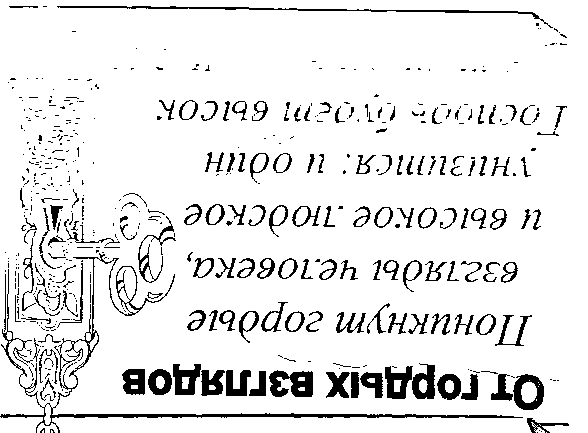 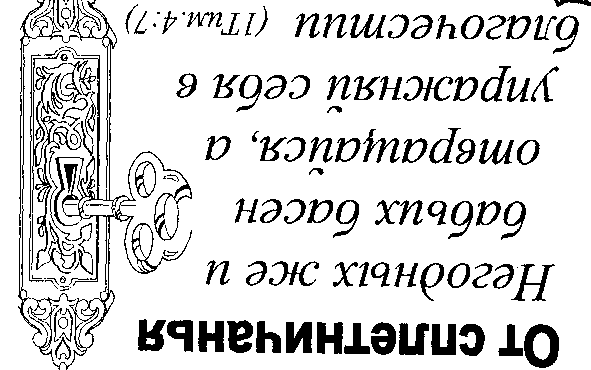 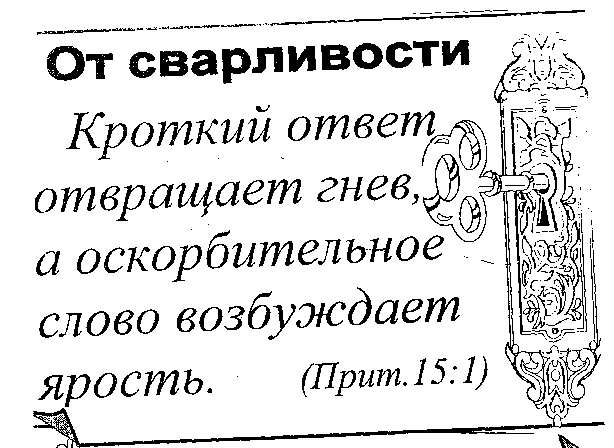 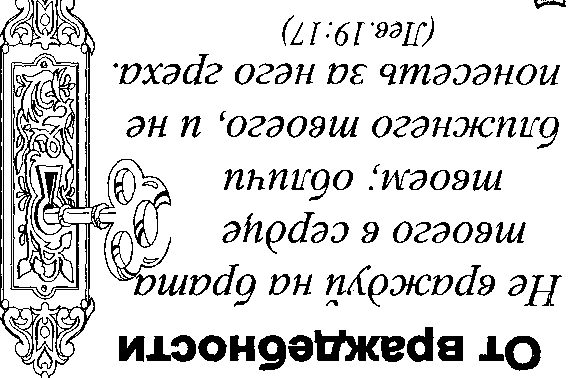 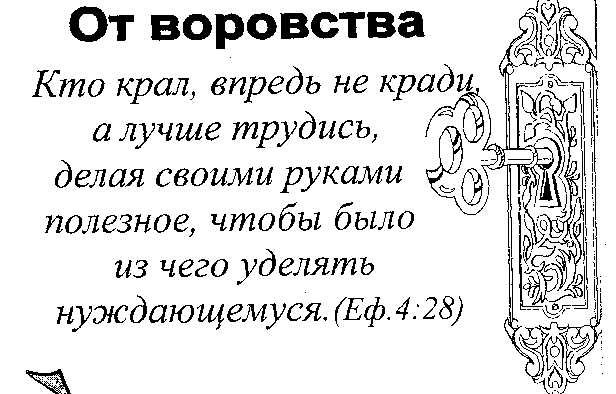 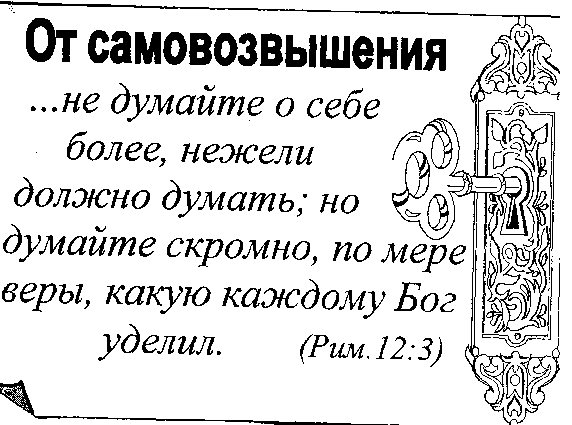 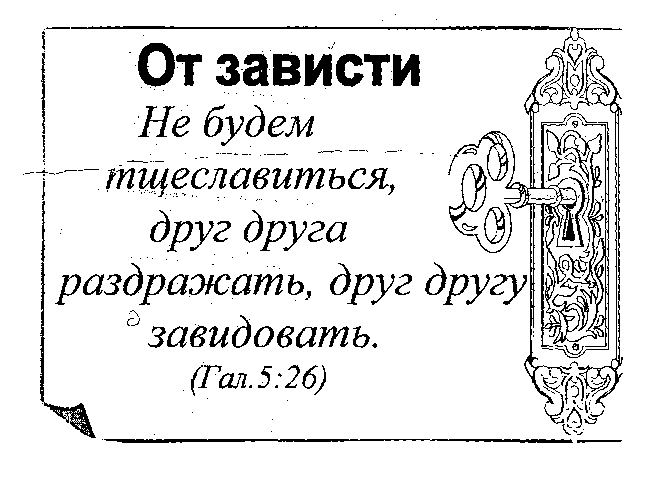 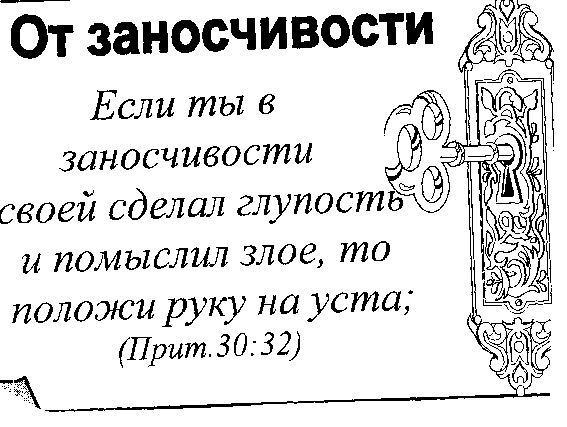 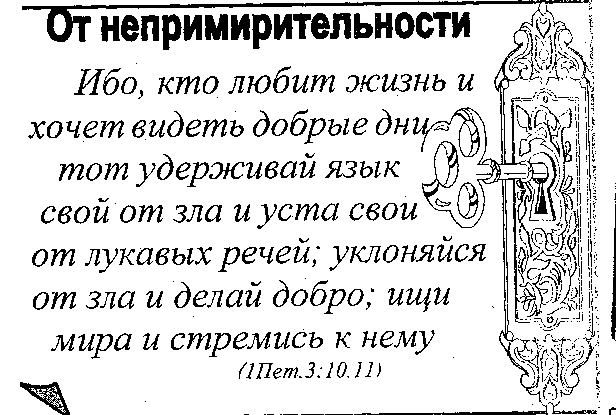 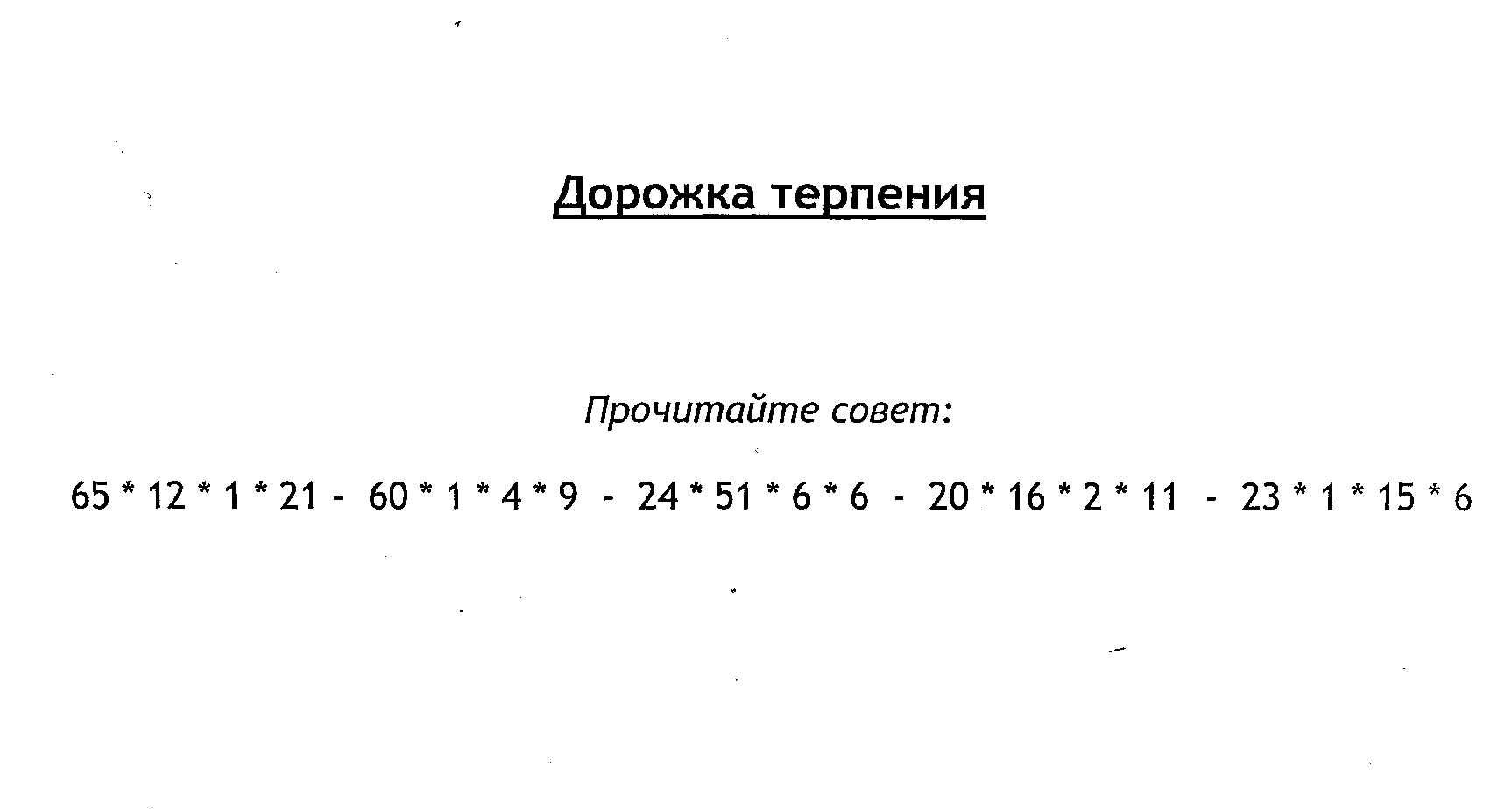 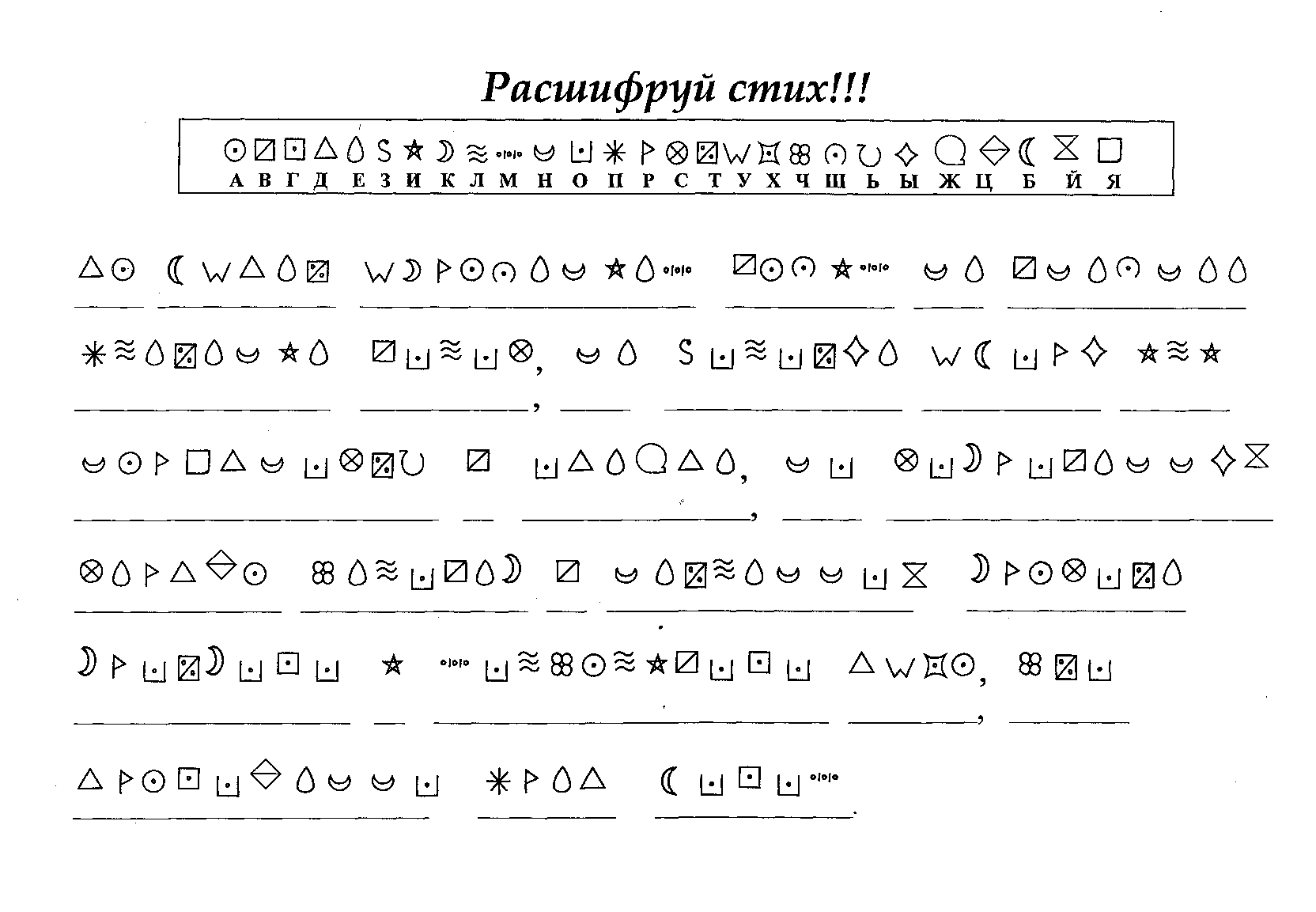 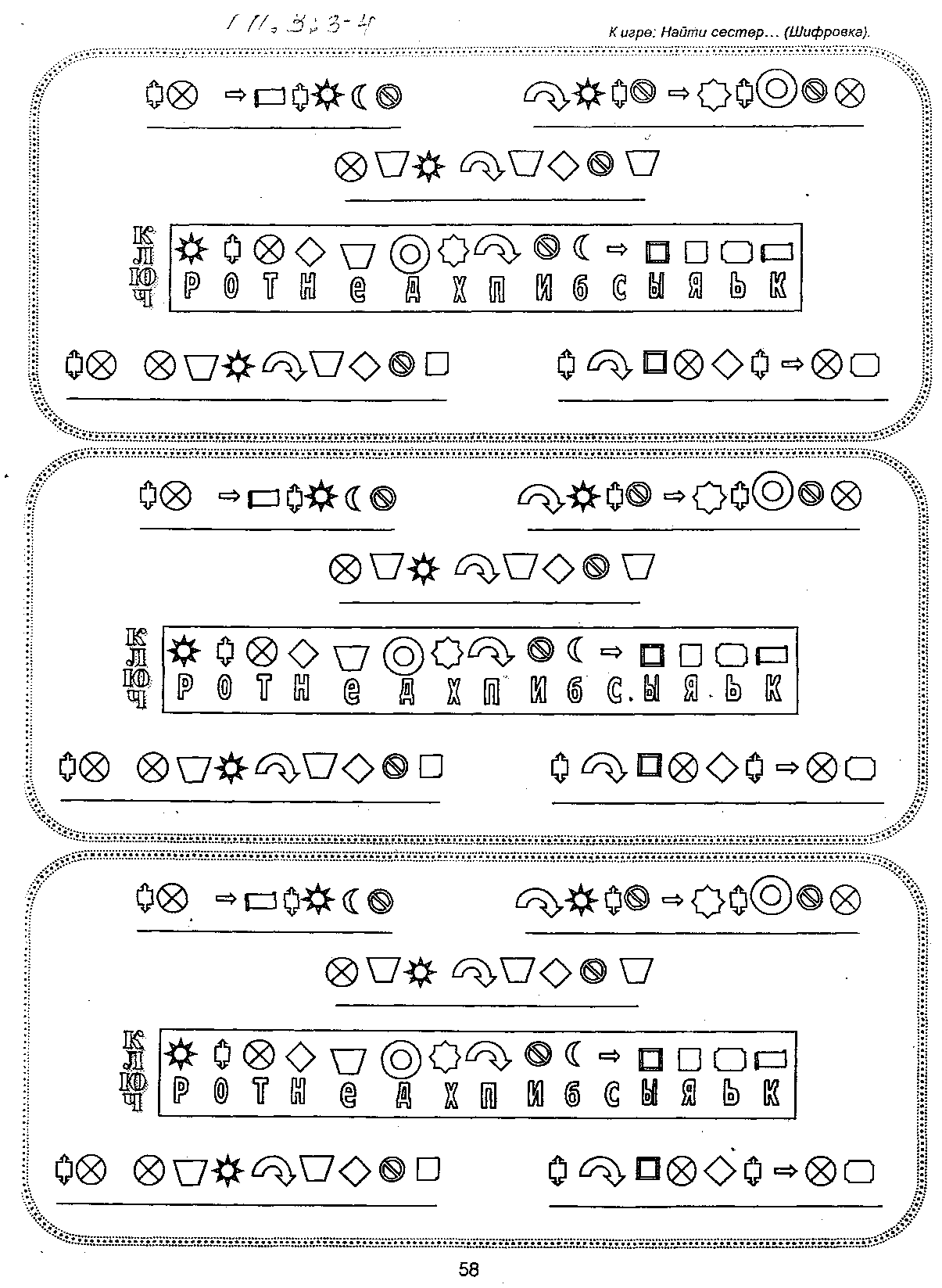 